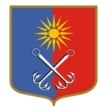 ОТРАДНЕНСКОЕ ГОРОДСКОЕ ПОСЕЛЕНИЕ КИРОВСКОГО МУНИЦИПАЛЬНОГО РАЙОНА ЛЕНИНГРАДСКОЙ ОБЛАСТИСОВЕТ ДЕПУТАТОВЧЕТВЁРТОГО СОЗЫВАР Е Ш Е Н И Еот «02» октября 2019 года №6 Об исполнении полномочий главы администрации Отрадненского городского поселения Кировского муниципального района Ленинградской областиРуководствуясь частью 3 статьи 42 Устава Отрадненского городского поселения Кировского муниципального района Ленинградской области, пунктом 7.6 Положения об администрации Отрадненского городского поселения Кировского муниципального района Ленинградской области, утверждённого решением совета депутатов Отрадненского городского поселения Кировского муниципального района Ленинградской области 28.11.2011 года № 62, в связи  с освобождением от должности главы администрации Отрадненского городского поселения Кировского муниципального района Ленинградской области, совет депутатов МО «Город Отрадное» решил:Возложить исполнение полномочий главы администрации Отрадненского городского поселения Кировского муниципального района Ленинградской области на заместителя главы администрации  Отрадненского городского поселения Кировского муниципального района Ленинградской области по экономике и инвестициям Летуновскую Веру Ивановну до назначения на должность главы администрации Отрадненского городского поселения Кировского муниципального района Ленинградской области по контракту.Настоящее постановление подлежит официальному опубликованию и вступает в силу с момента подписания.Глава муниципального образования                                               М.Г. ТаймасхановПОЯСНИТЕЛЬНАЯ  ЗАПИСКАк решению«Об исполнении полномочий главы администрации Отрадненского городского поселения Кировского муниципального района Ленинградской области»Положениями ст. 4 областного закона от 11.02.2015 года № 1-оз "Об особенностях формирования органов местного самоуправления муниципальных образований Ленинградской области" определён порядок замещения должности главы администрации муниципального образования.«Глава администрации муниципального образования назначается на должность советом депутатов муниципального образования по представлению конкурсной комиссии для рассмотрения кандидатур на замещение должности главы администрации муниципального образования по контракту.В поселении половина членов конкурсной комиссии назначается советом депутатов поселения, а другая половина - главой администрации муниципального района.Конкурсная комиссия в поселении формируется после назначения на должность главы администрации соответствующего муниципального района, который назначает половину членов конкурсной комиссии, формируемой в поселении.-------------------------В соответствии с ч. 3 ст. 42 Устава Отрадненского городского поселения Кировского муниципального района Ленинградской области:«3. В период временного отсутствия главы администрации, его полномочия осуществляет один из его заместителей в порядке, предусмотренном положением об администрации. При этом полномочия главы администрации осуществляются его заместителем в полном объеме.».Согласно п. 7.6 Положения об администрации Отрадненского городского поселения Кировского муниципального района Ленинградской области, утверждённого решением совета депутатов Отрадненского городского поселения Кировского муниципального района Ленинградской области 28.11.2011 года № 62:«7.6. В период временного отсутствия главы администрации его полномочия осуществляет первый заместитель (заместитель) главы администрации в полном объеме.».